Publicado en  el 11/11/2013 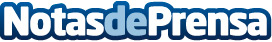 Diageo obtiene el premio a la mejora medioambiental en los galardones europeos “Excelencia Logística 2013”Diageo, compañía líder mundial de bebidas espirituosas premium, ha resultado vencedora en los premios “Excelencia Logística 2013” en la categoría “Enviromental Improvement” en reconocimiento a su compromiso con la sostenibilidad. La organización ha querido resaltar los proyectos llevados a cabo por la compañía para reducir las emisiones de carbono, la utilización de recursos de manera más eficiente y la reducción al mínimo de los residuos en su cadena de suministro.Datos de contacto:DiageoNota de prensa publicada en: https://www.notasdeprensa.es/diageo-obtiene-el-premio-a-la-mejora_1 Categorias: Logística Premios http://www.notasdeprensa.es